PENGADILAN TINGGI AGAMA PADANG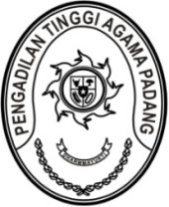 Jl. By Pass Km.24 Anak Air, Telp. (0751) 7054806, Fax. (0751) 40537 Homepage : www.pta-padang.go.id, e-mail : admin@pta-padang.go.id           P A D A N GNomor	:	W3-A/-/HK.05/3/2023 		          Padang, 06 Maret 2023Lamp	:	2 BundelHal	:	Pengiriman Salinan Putusan Banding 	   Perkara Nomor 11/Pdt.G/2023/PTA.PdgKepadaYth. Ketua Pengadilan Agama Koto BaruAssalamu’alaikum Wr. Wb.	Terlampir bersama ini kami kirimkan kepada saudara satu exemplar Salinan Putusan Pengadilan Tinggi Agama Padang Nomor 11/Pdt.G/2023/PTA.Pdg tanggal  06 Maret 2023 dan satu berkas Bundel A dari Pengadilan Agama Koto Baru Nomor 579/Pdt.G/2022/PA.KBr tanggal 19 Desember 2022 dalam perkara antara:Risfa Deswati binti Riswandi sebagai Pembanding L a w a nWirna Martafela binti Wendi Destimet sebagai Terbanding I;Dr. Ir. Chairul Nas, M.Sc. bin Habib sebagai Terbanding II;Helmi Yosri bin Hasan Kamil sebagai Terbanding III;Heny Yulveni binti Hasan Kamil sebagai Terbanding IV;Muhammad Sjafril bin Hasan Kamil sebagai Terbanding V;Hisrwa Iswadi bin Hasan Kamil sebagai Terbanding VI;Heri Yudiansyah, S.Ag., M.A. bin Hasan Kamil sebagai Terbanding VII;Yeni Yusera, S.H., M.Kn. sebagai Turut Terbanding;Dengan ini memerintahkan kepada Saudara agar amar putusan perkara banding tersebut diberitahukan kepada pihak-pihak yang berperkara dan relaas pemberitahuannya satu rangkap segera dikirimkan ke Pengadilan Tinggi Agama Padang sesuai ketentuan yang berlaku.Demikianlah disampaikan untuk dilaksanakan sebagaimana mestinya.WassalamPlh. Panitera,H. Damris, S.H.